УСТАВЗарегистрирован в Территориальном органе Минюста России №RU615093012023001 от 30.05.2023Ссылка на НПА Решение Собрание депутатов Андреевского сельского поселения № 59 от 117.05.2023 г. «О принятии Устава  муниципального образования «Андреевское сельское поселение»  http://pravo.minjust.ru/pdf_view?id=4B26DB9C-A224-40A8-A6F4-7C26FE9EBA77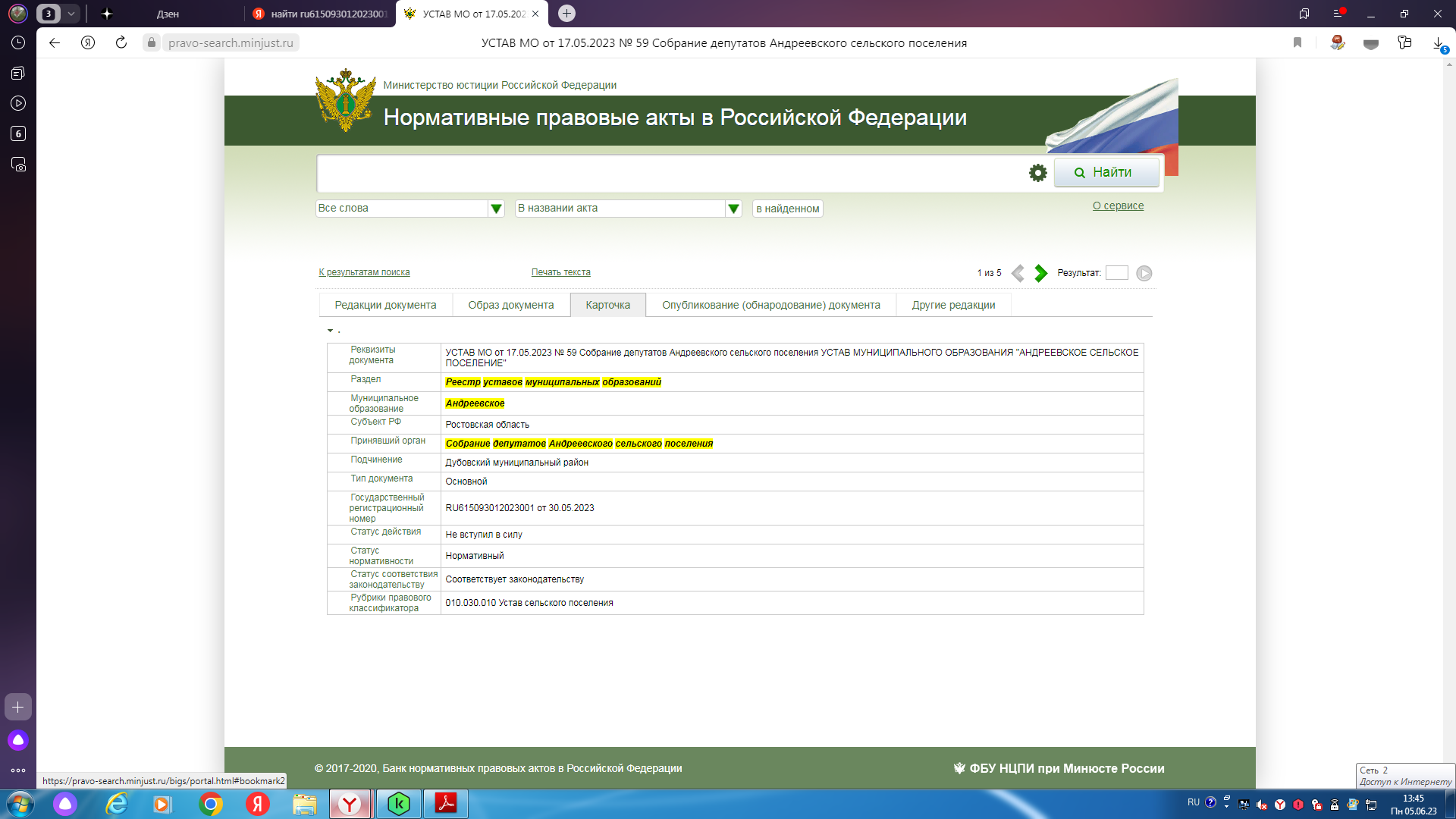 Реквизиты документаУСТАВ МО от 17.05.2023 № 59 Собрание депутатов Андреевского сельского поселения УСТАВ МУНИЦИПАЛЬНОГО ОБРАЗОВАНИЯ "АНДРЕЕВСКОЕ СЕЛЬСКОЕ ПОСЕЛЕНИЕ"РазделРеестр уставов муниципальных образованийМуниципальное образованиеАндреевскоеСубъект РФРостовская областьПринявший органСобрание депутатов Андреевского сельского поселенияПодчинениеДубовский муниципальный районТип документаОсновнойГосударственный регистрационный номерRU615093012023001 от 30.05.2023Статус действияНе вступил в силуСтатус нормативностиНормативныйСтатус соответствия законодательствуСоответствует законодательствуРубрики правового классификатора010.030.010 Устав сельского поселения